Российская Федерация		Иркутская областьШелеховский муниципальный районПодкаменское муниципальное образованиеДУМА ПОДКАМЕНСКОГО СЕЛЬСКОГО ПОСЕЛЕНИЯРЕШЕНИЕ                  От  31.05.2019 №  7 -рд                                          Об увеличении (индексации) размеров окладовмесячного денежного содержания муниципальных служащих Подкаменского муниципального образованияВ соответствии  с Указом Губернатора Иркутской области от 14 марта 2019 года № 52-уг «Об увеличении (индексации) размеров окладов месячного денежного содержания государственных гражданских служащих Иркутской области»,  руководствуясь Федеральными законами от 06 октября 2003 № 131-ФЗ «Об общих принципах организации местного самоуправления в Российской Федерации», от 02 марта 2007 года № 25-ФЗ «О муниципальной службе в Российской Федерации», законом Иркутской области от 15 октября 2007 года № 88-оз «Об отдельных вопросах муниципальной службы в Иркутской области», Уставом Подкаменского муниципального образования,ДУМА РЕШИЛА:1. Увеличить (проиндексировать) с 1 апреля 2019 года в 1,04 раза размеры месячных окладов муниципальных служащих Подкаменского муниципального образования в соответствии с замещаемыми ими должностями муниципальной службы Подкаменского муниципального образования, установленные решением Думы Подкаменского муниципального образования от 27 января 2016 года № 2-рд «Об утверждении Положения «Об оплате труда муниципальных служащих Подкаменского муниципального образования» и увеличенные (проиндексированные) в соответствии с указом Губернатора Иркутской области от 19 октября 2017 года № 191-уг «Об увеличении (индексации) размеров окладов месячного денежного содержания государственных гражданских служащих Иркутской области», и размеры ежемесячной надбавки к должностному окладу за классный чин муниципальных служащих Подкаменского муниципального образования в соответствии с присвоенными им классными чинами муниципальной службы Подкаменского муниципального образования, установленные решением Думы Подкаменского муниципального образования от 27 января 2016 года № 2-рд «Об утверждении Положения «Об оплате труда муниципальных служащих Подкаменского муниципального образования» и увеличенные (проиндексированные) в соответствии с указом Губернатора Иркутской области от 19 октября 2017 года № 191-уг «Об увеличении (индексации) размеров окладов месячного денежного содержания государственных гражданских служащих Иркутской области».2. Установить, что при увеличении (индексации) окладов месячного денежного содержания муниципальных  служащих Подкаменского муниципального образования размеры месячных окладов муниципальных служащих Подкаменского муниципального образования в соответствии с замещаемыми ими должностями муниципальной службы Подкаменского муниципального образования, размеры ежемесячной надбавки к должностному окладу за классный чин  муниципальных  служащих Подкаменского муниципального образования в соответствии с присвоенными им классными чинами муниципальной службы Подкаменского муниципального образования подлежат округлению до целого рубля в сторону увеличения.3. Настоящее Решение подлежит официальному опубликованию путем размещению на информационных стендах Подкаменского муниципального образования и официальном сайте Администрации Подкаменского сельского поселения в информационно – телекоммуникационной сети «Интернет»..  Председатель Думы 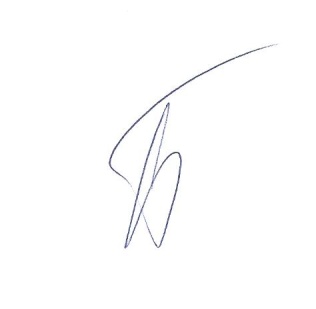 Подкаменского  муниципального образования,Глава Подкаменскогомуниципального образования                                                        Д.А.Бархатова   